MiraCosta College Accessibility ChecklistMiraCosta College SupportDisabled Students Programs and Services (DSPS) Oceanside 3000, 760.795.6658Teaching/Technology Innovation Center (TIC) Oceanside 1254, 760.795.6787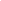 FontsHeading levels (Heading 1, Heading 2, etc.) are used in correct orderFonts, colors, formats (bold, italics) are not used in lieu of heading stylesUse readable fonts and font sizes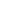 ListsLists are created using the bullet or numbered list tool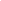 LinksLinks are identified with meaningful and unique textDo not use terms like “click here”, “select this”, “on the left”, “see right”Linked pages should also be accessible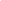 TablesColumn and/or row header cells are designated so that screen readers can read table cells in the correct orderA table caption is included for more complex tablesTip: Use the Canvas Accessibility Checker when making tables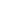 ColorThere is sufficient color contrast between foreground text and backgroundUse the WebAIM: Color Contrast CheckerColor is not used as the only means of conveying information, adding emphasis, indicating action, or otherwise distinguishing a visual element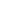 ImagesAvoid images with lots of text (e.g. infographics)All images have appropriate alternative textDecorative images should indicate no alternative text (alt text=“”)Alternative text does not contain “image of”, “picture of”, file name (“.jpg”)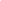 ContentUse specific naming devices (“Unit 1 Quiz” and not “Weekly Quiz”)Divide large blocks of text into smaller more manageable sectionsLanguage level is appropriate for the class using Readability AnalyzerRead text aloud to ensure content and directions make senseReading order is correctly set so that content is presented in the proper sequence when using screen readers and other assistive technologies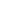 SlidesEach slide has a unique titleSlides are created using built-in accessible slide layouts All text is visible in Outline View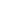 SpreadsheetsSpreadsheets include labels for the rows and columnsInclude detailed labels for chartsInclude descriptions that draw attention to key cells, trends, and totals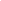 VideoAvoid videos with text that does not have accompanying captioningAll video must have accurate captionsIf a video has no audio or instructionally relevant soundtrack, a note explaining that should accompany the videoVideos (including gifs) do not blink or strobeVideo content should not be set to auto-play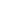 AudioAudio files inside the course management system and external audio-only content linked to from within the course needs transcriptsAudio content should not be set to auto-play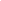 Live CaptionsLive broadcast and synchronous video conferences must include a means for displaying synchronized captions if requestedCCC Confer Zoom Instructions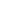 Accessibility CheckersCanvas Accessibility CheckerMicrosoft Word Accessibility CheckerMicrosoft PowerPoint Accessibility CheckerAdobe Accessibility Checker (PDF)Google Drive Accessibility Suggestions